پذيرش بدون آزمون دانشجويان (دانش‌آموختگان) ممتاز كارشناسي‌ارشد درمقطع دكتراي دانشگاه صنعتي اصفهان در سال تحصيلي 99-98 دانشگاه صنعتي اصفهان بر اساس  آيين نامه  شماره 237200/21 مورخ 16/12/1393، در سال 1398 و در مقطع دکتري در رشته های مندرج در دفترچه انتخاب رشته به صورت بدون آزمون دانشجو مي پذيرد.الف- شرايط لازم :1- دارا بودن مدرك كارشناسي ارشد معتبر و مورد تاييد وزارت علوم، تحقيقات و فناوري از يكي از دانشگاههاي داخل كشور2- دارا بودن ميانگين كل 16 يا بالاتر در مقطع كارشناسي3-دارا بودن ميانگين كل 17يا بالاتر بدون احتساب نمره پايان نامه در مقطع كارشناسي ارشد4- بيش از دو سال از تاريخ فراغت از تحصيل دانشجو در مقطع كارشناسي ارشد نگذشته باشد.5- كسب حداقل 60 امتياز از فعاليتهاي آموزشي، پژوهشي و مصاحبه.نكته: امتيازات پژوهشي دانشجو بر مبناي يك نامه محرمانه و ممهور از استاد راهنما دال بر توانمندي دانشجو بر مبناي قابليتهاي وي در طي انجام پايان نامه كارشناسي ارشد، مقالات وي در مجلات علمي-پژوهشي، علمي ترويجي و كنفرانسهاي معتبر و ثبت و تاييد اختراع محاسبه مي شود.نكته: امتيازات آموزشي دانشجو بر مبناي معدل و سطح دانشگاه محل تحصیل دوره هاي کارشناسی و كارشناسي ارشد، طول مدت تحصیل در دوره کارشناسی و كارشناسي ارشد، برگزیدگي در المپیادهای علمی دانشجویی و نمره مدرک زبان معتبر محاسبه مي شود. ب-نحوه ارائه مقالات يا فعاليتهاي علمي:1- مقالات ارائه شده مورد ارزيابي قرار گرفته و بايد چاپ شده يا داراي گواهي پذيرش چاپ بوده و مرتبط با پايان نامه و زمينه تخصصي دانشجو باشد .تبصره 1 :منظور از پذيرش مقاله، پذيرش بدون قيد و شرط مقاله مي باشد .2- هر گونه ثبت اختراع بايد مورد تاييد سازمان پژوهشهاي علمي و صنعتي ايران/مراجع ذي صلاح وزارت عتف باشد .3- برگزيدگان جشنواره هاي علمي معتبر (خورازمي، فارابي، رازي و ابن سينا) بايد تاييد دبيرخانه جشنواره را كسب و ارائه نمايند .4- برگزيدگان المپيادهاي علمي دانشجويي بايد تاييد دبيرخانه المپياد را كسب و ارائه نمايند .ج-نكات مهم :1- به منظور اطلاع از زمان و مكان برگزاري مصاحبه و ساير نکات ضروري، اطلاعيه هاي مربوطه را از طريق سايت دانشگاه بطور منظم پيگيري نمايند .2-دانش آموختگان حداكثر تا 2  سال پس از فراغت از تحصيل مي توانند از تسهيلات پذيرش بدون آزمون براي ورود به دوره دكتري برخوردار شوند.3-دانش آموختگان بايد از دانشگاه هاي معتبر و برتر فارغ التحصيل شده باشند و دانش آموختگان دوره هاي مجازي، نيمه حضوري، پرديس بين الملل، پرديس خودگردان و موارد مشابه مجاز به ورود بدون آزمون به دوره دکتري اين دانشگاه نمي باشند.4-دانش آموختگان اتباع خارجي و فارغ التحصيلان دانشگاه هاي خارج از كشور، مجاز به استفاده از اين آيين نامه براي ورود بدون آزمون به دوره دكتري نيستند .5- پذيرش افراد مشمول اين آيين نامه، در همان رشته تحصيلي يا رشته هاي تحصيلي مرتبط با رشته تحصيلي دوره کارشناسي ارشد متقاضي، به تشخيص دانشکده و تاييد کميته منتخب تحصيلات تکميلي دانشگاه امکان پذير است.6- مدارك داوطلبان و وجه دريافتي، به هيچ عنوان مسترد نخواهد شد لذا به داوطلبان توصيه مي شود با دقت لازم، مفاد آگهي را مطالعه و فقط در صورت دارا بودن شرايط مربوط، نسبت به ثبت نام در فراخوان اقدام نمايند .7-همراه داشتن يك نسخه از پايان نامه، توصيه نامه محرمانه استاد راهنما و نيز نسخه اصل كليه مقالات و مستندات ساير فعاليتهاي آموزشي، پژوهشي و اجرايي داوطلب در زمان مصاحبه الزامي است.8-دانشگاه بر اساس شرايط لازم در بند الف، امتيازات حاصل از فعاليتهاي آموزشي، پژوهشي و مصاحبه داوطلبان و ظرفيت موجود در رشته و دانشكده نسبت به پذيرش افراد حائز شرايط اقدام خواهد كرد.9- به مدارک ناقص ترتيب اثر داده نخواهد شد.ثبت نام و ارسال مدارك:مهلت ثبت نام  و ارسال مدارك:     20/2/98نشاني: اصفهان – دانشگاه صنعتي اصفهان – مركز تحصيلات تكميلي – كدپستي 83111- 84156 شماره تماس:    33912748 و 33912725  –031توضيحات مهم:کليه متقاضيان پذيرش بدون آزمون موظف به پرداخت حق ثبت نام (000/600 ريال) به حساب دانشگاه صنعتي اصفهان ( شماره حساب  5644490078   بانك تجارت شعبه دانشگاه صنعتي اصفهان كد شعبه (56440 ) به نام تمركز وجوه درآمد اختصاصي معاونت آموزشي ) و ارسال فيش همراه با مدارک ضروري ميباشد .پذيرش نهايي بر اساس بررسي مدارك و سوابق داوطلبين  صورت مي گيرد. به مدارك ناقص  و يا دريافت شده بعد از 20/2/98   ترتيب اثر داده نخواهد شد.درج عبارت "مربوط به پذيرش بدون آزمون دكتراي سال تحصيلي 99-98  رشتة........"  روي پاكت الزامي است.مدارك مورد نياز:فرم تكميل شده درخواست پذيرش بدون آزمون يك نسخه تصوير شناسنامه و كارت ملي گواهي معتبر معدل کارشناسي ارشد همراه با تصوير ريز نمرات تاييد شده در دوره كارشناسي ارشد گواهي معتبر معدل کارشناسي همراه با تصوير ريز نمرات تاييد شده در دوره كارشناسي يك نامه محرمانه و ممهور از استاد راهنماي دوره كارشناسي ارشد دال بر توانمندي دانشجو بر مبناي قابليتهاي وي در طي انجام پايان نامه صفحه اول مقالات چاپ شده در مجلات علمي پژوهشي داخلي و خارجي  مبتني بر پايان نامه كارشناسي ارشد گواهي پذيرش چاپ مقاله براي آن دسته از مقالاتي كه در زمان تقاضا به چاپ نرسيده باشند. نسخه كامل مقاله نيز ضميمه شود.تصوير مقالات ارائه/پذيرش شده در كنفرانس هامدارك و گواهي هاي تاييد شده براي كليه فعاليت هاي پژوهشي داوطلبمعرفي نامه از دبيرخانه المپياد دانشجويي براي دانشجويان المپيادي در مقطع كارشناسي ارشد معرفي نامه از دبيرخانه جشنواره هاي معتبر ( خوارزمي ، فارابي ، رازي ، ابن سينا )گواهي مدرك زبان معتبربديهي است تشكيل پرونده ودعوت به مصاحبه هيچگونه حقي براي داوطلب ايجاد نخواهد نمود. فرم درخواست پذيرش بدون آزمون دوره هاي دكتراي سال تحصيلي (99-1398)1- مشخصات فردي: 2- رشته مورد نظر:رشته:					گرايش و تخصص:	 3- سوابق كامل تحصيلي 4- عناوين پايان نامه‌ و مقالات علمي، دستاوردهاي پژوهشي و ...اينجانب                                  داوطلب ورود به دوره                     رشته                                   دانشگاه صنعتي اصفهان، تمام توان خود را در ارائه كامل و صحيح اطلاعات در اين فرم و اصالت پيوست‌ها بكار گرفته‌ام و مسئوليت كامل هر گونه اشتباه يا خطا را بر عهده مي‌گيرم.                                                                                                  امضاء		         	تاريخ رشته و گرايشهاي پذيرش دانشجو در سال 98نام:نام:نام خانوادگي:نام خانوادگي:نام خانوادگي:سال تولد:سال تولد:سال تولد:شماره شناسنامه:محل صدور:محل صدور:وضعيت تأهل:وضعيت تأهل:وضعيت تأهل:کد ملي:کد ملي:کد ملي:نشاني محل كار/ تحصيل:نشاني محل كار/ تحصيل:نشاني محل كار/ تحصيل:نشاني محل كار/ تحصيل:نشاني محل كار/ تحصيل:نشاني محل كار/ تحصيل:نشاني محل كار/ تحصيل:نشاني محل كار/ تحصيل:نشاني محل كار/ تحصيل:كدپستي:كدپستي:كدپستي:تلفن:تلفن:نشاني دائمي:شهر:شهر:شهر:خيابان:خيابان:خيابان:كوچه:كوچه:پلاك:پلاك:پلاك:كدپستي:كدپستي:كدپستي:تلفن:تلفن:نشاني پست الكترونيكي (اعلام نتيجه):نشاني پست الكترونيكي (اعلام نتيجه):نشاني پست الكترونيكي (اعلام نتيجه):نشاني پست الكترونيكي (اعلام نتيجه):نشاني پست الكترونيكي (اعلام نتيجه):نشاني پست الكترونيكي (اعلام نتيجه):تلفن همراه:تلفن همراه:تلفن همراه:وضعيت نظام وظيفه (آقايان):وضعيت نظام وظيفه (آقايان):وضعيت نظام وظيفه (آقايان):وضعيت نظام وظيفه (آقايان):وضعيت نظام وظيفه (آقايان):وضعيت نظام وظيفه (آقايان):درجه پايان نامه معدل كشورپايان دورهشروع دورهدانشگاه/ مؤسسهرشته تحصيليعنوان مدركکارشناسيارشدکارشناسيمحل و تاريخ نشر / ارائهنوع اثرعنوانرديف12345678910گرايشگرايشمهندسي مواد نانو مواد بيومتريال (بيومواد)اكتشاف معدناستخراج معدنفرآوري مواد معدني مكانيك سنگصنايعمهندسي شيمي مهندسي پليمرتبديل انرژي ساخت و توليد طراحي كاربردي (مكانيك جامدات)طراحي كاربردي (ديناميك، كنترل و ارتعاشات)مهندسي عمران- سازهمهندسي عمران- سازه هاي هيدروليكي مهندسي عمران- منابع آب الكترونيك قدرت كنترل مخابرات سيستم مخابرات – ميدان و موجكامپيوتر- هوش مصنوعيكامپيوتر – نرم افزار كامپيوتر- معماري سيستمهاي كامپيوترآمار رياضي كاربردي فيزيك و ماده چگال فيزيك ذرات بنيادي فيزيك هسته اي شيمي آلي شيمي تجزيهشيمي فيزيكشيمي معدني شيمي نساجي و الياف فناوري نساجي علوم و مهندسي آب – آبياري وزهكشي علوم مهندسي وباغباني- فيزيولوژي توليد و پس از برداشت گياهان باغبانيعلوم خاك- فيزيك و حفاظت خاك علوم خاك- منابع خاك وارزيابي خاك علوم خاك- بيولوژي و بيوتكنولوژي خاك علوم خاك- حاصلخيزي خاك وتغذيه گياهژنتيك و به نژادي گياهي اگروتكنولوژي – فيزيولوژي گياهي علوم دامي- تغذيه دامعلوم دامي- ژنتيك و اصلاح دام و طيور علوم دامي- فيزيولوژي دام و طيور علوم ومهندسي صنايع غذايي-فناوري مواد غذاييعلوم ومهندسي صنايع غذايي- صنايع غذاييمهندسي مكانيك بيوسيستمگياهپزشكي- بيماري شناسي گياهي علوم و مهندسي محيط زيست علوم و مهندسي مرتع علوم و مهندسي شيلات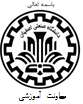 